ФАКУЛТЕТ „МЕЖДУНАРОДНА ИКОНОМИКА И ПОЛИТИКА“КАТЕДРА „ПОЛИТОЛОГИЯ“ДИПЛОМНА РАБОТАна тема: ДИПЛОМАНТ:                                                        НАУЧЕН РЪКОВОДИТЕЛ:Име, презиме и фамилия на дипломанта 	            Научно звание и научна степен, Фак. № ....., специалност				име и фамилия на научния ръководител СОФИЯ2018 г.СЪДЪРЖАНИЕ    Увод……………………………………………………………………..........…...…….......1    Първа глава............................................................................................................................2         1.1. ..............         1.2. ..............         1.3. ..............   Втора глава.......         2.1. .............         2.2. ..............   Трета глава.........         3.1. ..............         3.2. ................   Заключение...........................................................................................................................   Приложения.........................................................................................................................   Използвана литература......................................................................................................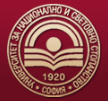 УНИВЕРСИТЕТ ЗА НАЦИОНАЛНО И СВЕТОВНО СТОПАНСТВО